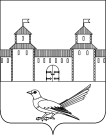 от __08.10.2015 г № _451_-пВ соответствии со статьями 45, 46 Градостроительного кодекса Российской Федерации, со статьями 32, 35, 40 Устава муниципального образования Сорочинский городской округ Оренбургской области, руководствуясь Положением «О порядке подготовки и утверждения документации по планировке территории муниципального образования город Сорочинск Оренбургской области» и поданным заявлением ООО «Терра» от 29.09.2015г  № 4168, (вх. № 5613 от 30.09.2015 г.) администрация Сорочинского городского округа постановляет:1.Разработать проект планировки совмещенного с проектом межевания, территории под строительство линейного объекта « Сбор нефти и газа со скважин№№14,15,20,22,23,24,25,26,27,34,1247,1248,1249,1250 и системы заводнения скважин №№14,20,22,24,1248,1249,1250  Родинскогоместорождения» в границах муниципального образования Сорочинский городской округ Оренбургской области.    2. Контроль за исполнением настоящего постановления возложить на главного архитектора муниципального образования Сорочинский городской округ Оренбургской области – Крестьянова А. Ф.3. Постановление вступает в силу со дня его подписания и подлежит официальному опубликованию.И.о. Главы администрациигорода Сорочинска                                                               Т.П. МелентьеваРазослано: в дело – 2 экз.,УАГи КС– 1 экз., прокуратуре – 1 экз., информационный бюллетень – 1экз, заявителю – 2 экз.Администрация города Сорочинска Оренбургской областиП О С Т А Н О В Л Е Н И Е«О разработке проекта планировки совмещенного с проектом межевания, территории под строительство линейного объекта: «Сбор нефти и газа со скважин         №№14,15,20,22,23,24,25,26,27,34,1247,1248,1249,1250 и системы заводнения скважин №№14,20,22,24,1248,1249,1250  Родинского месторождения» в границах муниципального образования Сорочинский городской округ Оренбургской области»